Form No.1 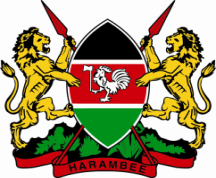 MINISTRY OF LANDS, PUBLIC WORKS, HOUSING AND URBAN  DEVELOPMENTDRAFT NATIONAL PUBLIC WORKS MANAGEMENT POLICY, 2023.Template for comments on the PolicyProvide text on exact wording of the provision in the Clause or sub-Clause of Policyprovide the exact wording of how the proposed amendment to the Clause or sub clause of the policy should read. Ministry/State Department/Agency ………………………………………….…………………… Date……………………….……S/NoChapter Section Provisions of the PolicyProposed AmendmentRationale for Amendment/ Recommendation (Where necessary)